                     																										NO. 43JOURNALOF THESENATEOF THESTATE OF SOUTH CAROLINAREGULAR SESSION BEGINNING TUESDAY, JANUARY 10, 2023_________THURSDAY, MARCH 23, 2023Thursday, March 23, 2023(Statewide Session)Indicates Matter StrickenIndicates New Matter	The Senate assembled at 11:00 A.M., the hour to which it stood adjourned, and was called to order by the PRESIDENT.	A quorum being present, the proceedings were opened with a devotion by the Chaplain as follows:Proverbs 19:4	In the Book of Proverbs we are told that:  “Wealth brings many friends, but the poor are left friendless.”	Join me as we bow in prayer:  O loving Lord, we fully realize the blessings that are ours.  Compared to those in many other places around the globe, we are a richly blessed people; we know that.  For Your gifts to us are humbling; they touch our lives in so very many meaningful ways.  Yet even as we affirm this in our prayer today, we know that not every South Carolinian shares in the blessings a good number of us take for granted.  Sadly, far too many of our fellow citizens have very little.  So that is why today, Lord, we ask You to embrace in Your care the needy around us: the poor, the forgotten, the disadvantaged.  May this Senate, Lord -- may each of us -- care for all of our sisters and brothers in ways that are genuinely meaningful and loving, doing so in Your wondrous name.  Amen.  	The PRESIDENT called for Petitions, Memorials, Presentments of Grand Juries and such like papers.Call of the Senate	Senator SETZLER moved that a Call of the Senate be made.  The following Senators answered the Call:Alexander	Bennett	CampsenClimer	Corbin	CromerDavis	Gambrell	GarrettGoldfinch	Gustafson	HarpootlianHembree	Jackson	Johnson, KevinJohnson, Michael	Kimbrell	MalloyMartin	Massey	MatthewsMcElveen	Peeler	ReichenbachRice	Sabb	SennSetzler	Shealy	StephensTalley	Turner	VerdinWilliams	Young	A quorum being present, the Senate resumed.Motion Adopted	On motion of Senator MASSEY, the Senate agreed to go into Executive Session.MESSAGE FROM THE GOVERNORThe following appointments were transmitted by the Honorable Henry Dargan McMaster:Statewide AppointmentsInitial Appointment, South Carolina Commission for the Blind, with the term to commence May 19, 2022, and to expire May 10, 20266th Congressional District:Mathias G. Chaplin, 7740 Exeter Lane, Columbia, SC 29223-2518 VICE Peter SmithReferred to the Committee on Family and Veterans' Services.Initial Appointment, South Carolina Commission for the Blind, with the term to commence May 19, 2022, and to expire May 19, 20264th Congressional District:Erica James, 901 Jenkins Street, Greenville, SC 29601-3920 VICE Mary S. SonksenReferred to the Committee on Family and Veterans' Services.Doctor of the Day	Senator MARTIN introduced Dr. Helen Stockinger of Spartanburg, S.C., Doctor of the Day.Leave of Absence	On motion of Senator FANNING, at 1:47 P.M., Senator McLEOD was granted a leave of absence for the balance of the day.Leave of Absence	On motion of Senator K. JOHNSON, at 1:49 P.M., Senators JACKSON and WILLIAMS were granted a leave of absence for the balance of the day.Leave of Absence	On motion of Senator YOUNG, at 1:49 P.M., Senators GAMBRELL and TALLEY were granted a leave of absence for the balance of the day.Leave of Absence	On motion of Senator DAVIS, at 2:57 P.M., Senator MARTIN was granted a leave of absence for the balance of the day.Leave of Absence	On motion of Senator MATTHEWS, at 2:57 P.M., Senator KIMPSON was granted a leave of absence for today.Leave of Absence	On motion of Senator KIMBRELL, at 2:58 P.M., Senator FANNING was granted a leave of absence for today.Expression of Personal Interest	Senator DAVIS rose for an Expression of Personal Interest.Remarks to be Printed	On motion of Senator GARRETT, with unanimous consent, the remarks of Senator DAVIS, when reduced to writing and made available to the Desk, would be printed in the Journal.Expression of Personal Interest	Senator VERDIN rose for an Expression of Personal Interest.Remarks to be Printed	On motion of Senator SETZLER, with unanimous consent, the remarks of Senator VERDIN, when reduced to writing and made available to the Desk, would be printed in the Journal.Expression of Personal Interest	Senator HUTTO rose for an Expression of Personal Interest.Expression of Personal Interest	Senator MALLOY rose for an Expression of Personal Interest.Remarks to be Printed	On motion of Senator MATTHEWS, with unanimous consent, the remarks of Senator MALLOY, when reduced to writing and made available to the Desk, would be printed in the Journal.Expression of Personal Interest	Senator MATTHEWS rose for an Expression of Personal Interest.Remarks to be Printed	On motion of Senator K. JOHNSON, with unanimous consent, the remarks of Senator MATTHEWS, when reduced to writing and made available to the Desk, would be printed in the Journal.Expression of Personal Interest	Senator K. JOHNSON rose for an Expression of Personal Interest.Remarks to be Printed	On motion of Senator McLEOD, with unanimous consent, the remarks of Senator K. JOHNSON, when reduced to writing and made available to the Desk, would be printed in the Journal.Expression of Personal Interest	Senator McLEOD rose for an Expression of Personal Interest.Remarks to be Printed	On motion of Senator FANNING, with unanimous consent, the remarks of Senator McLEOD, when reduced to writing and made available to the Desk, would be printed in the Journal.Expression of Personal Interest	Senator FANNING rose for an Expression of Personal Interest.Remarks to be Printed	On motion of Senator MATTHEWS, with unanimous consent, the remarks of Senator FANNING, when reduced to writing and made available to the Desk, would be printed in the Journal.Expression of Personal Interest	Senator GUSTAFSON rose for an Expression of Personal Interest.CO-SPONSORS ADDED	The following co-sponsors were added to the respective Bills:S.   30		Sen. K. JohnsonS. 150		Sen. GroomsS. 161		Sen. GroomsS. 252		Sen. GarrettS. 298		Sen. KimbrellS. 521		Sen. TalleyS. 588		Sen. KimbrellRECALLED	H. 3816 -- Rep. Leber:  A CONCURRENT RESOLUTION TO REQUEST THE DEPARTMENT OF TRANSPORTATION NAME THE BRIDGE THAT CROSSES RUSSELL CREEK ALONG SOUTH CAROLINA HIGHWAY 174 IN CHARLESTON COUNTY “DAVID L. LYBRAND MEMORIAL BRIDGE” AND ERECT APPROPRIATE MARKERS OR SIGNS CONTAINING THESE WORDS.	Senator GROOMS asked unanimous consent to make a motion to recall the Concurrent Resolution from the Committee on Transportation.	The Concurrent Resolution was recalled from the Committee on Transportation and ordered placed on the Calendar for consideration tomorrow.RECALLED	S. 659 -- Senators Matthews and Senn:  A CONCURRENT RESOLUTION TO REQUEST THAT THE DEPARTMENT OF TRANSPORTATION NAME THE BRIDGE LOCATED AT U.S. 17 OVER THE ASHEPOO RIVER IN COLLETON COUNTY “COUNCILMAN W. GENE WHETSELL BRIDGE” AND ERECT APPROPRIATE MARKERS OR SIGNS AT THIS LOCATION CONTAINING THE DESIGNATION.	Senator GROOMS asked unanimous consent to make a motion to recall the Concurrent Resolution from the Committee on Transportation.	The Concurrent Resolution was recalled from the Committee on Transportation and ordered placed on the Calendar for consideration tomorrow.RECALLED	S. 648 -- Senator Grooms:  A CONCURRENT RESOLUTION TO REQUEST THAT THE DEPARTMENT OF NATURAL RESOURCES NAME THE HERITAGE PRESERVE ON CAPERS ISLAND THE “GEORGE E. CAMPSEN, JR. CAPERS ISLAND HERITAGE PRESERVE” AND ERECT MARKERS OR SIGNS AT THIS LOCATION CONTAINING THIS DESIGNATION.	Senator GROOMS asked unanimous consent to make a motion to recall the Concurrent Resolution from the Committee on Transportation.	The Concurrent Resolution was recalled from the Committee on Transportation and ordered placed on the Calendar for consideration tomorrow.Motion Adopted	On motion of Senator CLIMER, with unanimous consent, Senators RICE, McELVEEN and CLIMER were granted leave to attend a subcommittee meeting and were granted leave to vote from the balcony.INTRODUCTION OF BILLS AND RESOLUTIONS	The following were introduced:	S. 663	 -- Senator Turner:  A SENATE RESOLUTION TO RECOGNIZE AND HONOR GE GAS POWER, PART OF GENERAL ELECTRIC VERNOVA.sr-0347km-hw23.docx : 5b4ace51-e3e8-492f-8da2-0c4655046290	The Senate Resolution was adopted.	S. 664	 -- Senator K. Johnson:  A SENATE RESOLUTION TO RECOGNIZE AND HONOR AMERICAN HONDA MOTOR CO., INC. SOUTH CAROLINA MANUFACTURING.sr-0349km-hw23.docx : fb35e7ac-980c-4911-86f0-429f86fd1d57	The Senate Resolution was adopted.	S. 665	 -- Senator Allen:  A SENATE RESOLUTION TO RECOGNIZE AND HONOR LOCKHEED MARTIN.sr-0348km-vc23.docx : e2d0bf32-ed71-4775-b47f-de83ac9504f4	The Senate Resolution was adopted.	S. 666	 -- Senator Gambrell:  A SENATE RESOLUTION TO RECOGNIZE AND HONOR ELECTROLUX HOME PRODUCTS, INC.sr-0346km-vc23.docx : 2872cccb-2dbd-4b3d-80c1-67e33086f5f7	The Senate Resolution was adopted.	S. 667	 -- Senator Fanning:  A SENATE RESOLUTION TO RECOGNIZE AND COMMEND MICHELE WELTON, A MUSIC TEACHER IN YORK SCHOOL DISTRICT 1, UPON THE OCCASION OF HER RETIREMENT AFTER THIRTY-EIGHT YEARS AS AN EXEMPLARY EDUCATOR, AND TO WISH HER LASTING SUCCESS AND PLEASURE IN ALL HER FUTURE UNDERTAKINGS.lc-0192hdb-gm23.docx : d0eed5b1-941b-4abc-a671-c7f4e6586ac1	The Senate Resolution was adopted.	S. 668	 -- Senator Gustafson:  A SENATE RESOLUTION TO RECOGNIZE AND COMMEND THE HONORABLE ALFRED MAE DRAKEFORD, MAYOR OF THE CITY OF CAMDEN, FOR HER MANY YEARS OF DEDICATED PUBLIC AND COMMUNITY SERVICE AND TO WISH HER MUCH SUCCESS AND FULFILLMENT IN ALL HER FUTURE ENDEAVORS.sr-0350km-hw23.docx : b49554d4-01c5-46c5-808c-9525a1d10ce6	The Senate Resolution was adopted.	S. 669	 -- Senator K. Johnson:  A SENATE RESOLUTION TO HONOR THE REVEREND GEORGE P. WINDLEY, SR., PASTOR OF EBENEZER MISSIONARY BAPTIST CHURCH IN MANNING, FOR HIS FORTY-FOUR YEARS OF GOSPEL MINISTRY AT EBENEZER, TO CONGRATULATE HIM ON THE OCCASION OF HIS RECENT RETIREMENT, AND TO WISH HIM THE LORD'S RICHEST BLESSINGS IN THE DAYS AHEAD.lc-0225vr-rm23.docx : 6c3e6711-7e2d-4885-9b8e-6537cc930a05	The Senate Resolution was adopted.	S. 670	 -- Senator M. Johnson:  A BILL TO AMEND THE SOUTH CAROLINA CODE OF LAWS BY AMENDING SECTION 50-21-870, RELATING TO PERSONAL WATERCRAFT AND BOATING SAFETY, SO AS TO REQUIRE ANY PERSON UNDER THE AGE OF THIRTEEN TO WEAR A PERSONAL FLOTATION DEVICE ON ANY SIZE VESSEL UNLESS THE PERSON IS IN THE CABIN OR BELOW DECK OF THE VESSEL.lc-0206ph23.docx : da61bd6e-52c3-4023-b2d1-8f1f24363eb3	Read the first time and referred to the Committee on Fish, Game and Forestry.	S. 671	 -- Senator Talley:  A BILL TO AMEND THE SOUTH CAROLINA CODE OF LAWS SO AS TO ENACT THE "LANGUAGE EQUALITY AND ACQUISITION FOR DEAF KIDS (LEAD-K) ACT"; BY AMENDING CHAPTER 36, TITLE 59, RELATING TO PRESCHOOL PROGRAMS FOR CHILDREN WITH DISABILITIES, BY ADDING ARTICLE 3, SO AS TO PROVIDE THAT THE STATE BOARD OF EDUCATION AND THE STATE DEPARTMENT OF EDUCATION SHALL JOINTLY SELECT LANGUAGE DEVELOPMENTAL MILESTONES AS RESOURCES FOR PARENTS OF DEAF OR HARD-OF-HEARING CHILDREN TO USE TO MONITOR AND TRACK CERTAIN LANGUAGE ACQUISITION AND DEVELOPMENTAL STAGES TOWARD THE ENGLISH LITERACY OF THOSE CHILDREN, TO PROVIDE FOR THE CREATION OF AN ADVISORY COMMITTEE TO SOLICIT INPUT FROM EXPERTS ON SELECTING CERTAIN LANGUAGE DEVELOPMENTAL MILESTONES FOR DEAF OR HARD-OF-HEARING CHILDREN, TO PROVIDE FOR THE COMPOSITION AND OTHER DUTIES OF THE ADVISORY COMMITTEE, TO IMPOSE RELATED REPORTING REQUIREMENTS ON THE STATE DEPARTMENT OF EDUCATION, AND TO PROVIDE THAT IMPLEMENTATION IS CONTINGENT ON FUNDING, AMONG OTHER THINGS; TO DESIGNATE THE EXISTING PROVISIONS OF CHAPTER 36, TITLE 1, AS "ARTICLE 1, GENERAL PROVISIONS"; AND TO PROVIDE A TIMELINE FOR THE ESTABLISHMENT OF LANGUAGE DEVELOPMENTAL MILESTONES.sr-0079jg23.docx : d5d083fa-00e3-446d-aef6-655aa9a97305	Read the first time and referred to the Committee on Education.	S. 672	 -- Senator Rice:  A BILL TO AMEND THE SOUTH CAROLINA CODE OF LAWS BY ENACTING THE "HELP FIND THE MISSING ACT"; AND BY ADDING SECTION 23-1-260 SO AS TO DEFINE CERTAIN TERMS, PROVIDE CIRCUMSTANCES WHEN CORONERS OR MEDICAL EXAMINERS MUST REFER DECEDENTS' BODIES FOR EXAMINATION TO SLED'S FORENSIC SERVICES LABORATORY WHICH MUST RETAIN AND FURNISH CERTAIN INFORMATION ABOUT THE PERSONS TO THE NATIONAL MISSING AND UNIDENTIFIED PERSONS SYSTEM, TO REQUIRE THE COLLECTION OF DENTAL RECORDS BY LAW ENFORCEMENT AGENCIES OF PERSONS WHO ARE SUBJECTS OF MISSING PERSONS REPORTS UNDER CERTAIN CIRCUMSTANCES, TO PROVIDE FOR THE REPORTING OF MISSING PERSONS IN CERTAIN DATABASES, TO REQUIRE SLED TO ADOPT RULES RELATING TO THE DISSEMINATION OF MISSING PERSONS' RECORDS, TO PROVIDE LAW ENFORCEMENT AGENCIES MAY NOT ESTABLISH OR MAINTAIN POLICIES WHICH REQUIRE A WAITING PERIOD BEFORE ACCEPTING AND INVESTIGATING MISSING CHILD REPORTS AND MUST ENTER THE REPORTS INTO THE NATIONAL CRIME INFORMATION CENTER, TO PROVIDE WHEN MISSING PERSONS ARE FOUND, LAW ENFORCEMENT AGENCIES MUST INFORM SLED AND THE NATIONAL INSTITUTE OF JUSTICE THAT THE PERSONS HAVE BEEN FOUND, TO PROVIDE THIS SECTION DOES NOT PROHIBIT CERTAIN AGENCIES AND PERSONS FROM MAINTAINING CASE FILES RELATED TO MISSING CITIZENS OR UNIDENTIFIED BODIES, AND TO PROVIDE SLED SHALL PERFORM ANNUALLY A COMPLIANCE REVIEW OF THE PROVISIONS CONTAINED IN THIS SECTION.lc-0274cm23.docx : 8f843812-cce9-494b-8829-3f1fe87200ec	Read the first time and referred to the Committee on Judiciary.	S. 673	 -- Senators Goldfinch, Cromer, Bennett, Climer, Gambrell, Peeler, Turner, Hembree, Verdin, Shealy, Young, Corbin, Rankin and Davis:  A BILL TO AMEND THE SOUTH CAROLINA CODE OF LAWS BY ADDING SECTION 59-121-500 SO AS TO ESTABLISH THE PALMETTO LEGISLATIVE MILITARY APPOINTMENT AND DEFINE RELEVANT TERMS; BY ADDING SECTION 59-121-510 SO AS TO ESTABLISH THE PALM APPOINTMENT SCHOLARSHIP OFFERED BY THE SOUTH CAROLINA ARMY NATIONAL GUARD TO COVER ALL COSTS FOR AN APPOINTEE TO ATTEND THE CITADEL FOR A MAXIMUM OF FOUR YEARS, TO PROVIDE FORTY-SIX APPOINTMENT NOMINATIONS PER SCHOOL YEAR, AND TO ESTABLISH THAT INDIVIDUALS SELECTED FOR NOMINATION WILL BE SELECTED BY A MEMBER OF THEIR COUNTY LEGISLATIVE DELEGATION; BY ADDING SECTION 59-121-520 SO AS TO PROVIDE THE ELIGIBILITY REQUIREMENTS FOR THE APPOINTEMENT; BY ADDING SECTION 59-121-530 SO AS TO PROVIDE APPOINTMENT OBLIGATIONS FOR APPOINTEES; BY ADDING SECTION 59-121-540 SO AS TO PROVIDE PROCEDURES FOR NOMINATION OF INDIVIDUALS AND DETERMINATION OF EACH NOMINEE'S QUALIFICATION FOR MILITARY SERVICE; BY ADDING SECTION 59-121-550 SO AS TO PROVIDE PROCEDURES FOR APPOINTEES WHO FAIL TO FULFILL APPOINTMENT OBLIGATIONS AND THE REPAYMENT OF APPOINTMENT SCHOLARSHIPS; BY ADDING SECTION 59-121-560 SO AS TO APPROPRIATE FROM THE GENERAL FUND OF THE STATE WHATEVER AMOUNT IS NECESSARY TO PROVIDE TO ALL ELIGIBLE RECIPIENTS THE PALM APPOINTMENT SCHOLARSHIPS.sr-0055jg23.docx : d019bfe3-afdb-45f7-b2c5-9cbb0c7e304a	Read the first time and referred to the Committee on Finance.	S. 674	 -- Senators Hutto and Stephens:  A BILL TO AMEND THE SOUTH CAROLINA CODE OF LAWS BY ENACTING THE "INTERSTATE 95 BRIDGE TOLL ACT"; AND BY ADDING SECTION 57-3-619 SO AS TO AUTHORIZE AND EMPOWER THE DEPARTMENT OF TRANSPORTATION TO DESIGN, CONSTRUCT, AND INSTALL TOLL-COLLECTING BOOTHS AT FOUR BRIDGES ALONG INTERSTATE HIGHWAY 95, TO PROVIDE FOR THE DISBURSEMENT OF TOLL REVENUES, TO PROVIDE THE DEPARTMENT SHALL PRESENT A PROJECT PLAN TO THE GENERAL ASSEMBLY, AND TO PROVIDE THE DEPARTMENT SHALL PROVIDE RELIEF FROM TOLLS TO QUALIFIED RESIDENTS AND COMMERCIAL CARRIERS OF THIS STATE.lc-0279cm23.docx : f2c109e6-9d16-4a93-a079-9299dfebea32	Senator HUTTO spoke on the Bill.	Read the first time and referred to the Committee on Transportation.	S. 675	 -- Senators Malloy and Martin:  A CONCURRENT RESOLUTION TO EXPRESS THAT THE GENERAL ASSEMBLY BELIEVES THAT NASCAR RACING IS AN INTEGRAL AND VITAL PART OF THE STATE AND THE ECONOMY, TO CONGRATULATE THE DARLINGTON RACEWAY FOR ANNOUNCING THE CONTINUATION OF A SECOND RACE TO ITS SCHEDULE, DOUBLING THE ECONOMIC IMPACT TO THE STATE, TO CELEBRATE NASCAR'S SEVENTY-FIFTH ANNIVERSARY, TO IDENTIFY SOUTH CAROLINA'S RICH NASCAR HISTORY, AND TO NAME THE WEEKS AROUND BOTH RACES, MAY 8-MAY 15, 2023, AND AUGUST 28-SEPTEMBER 5, 2023, AS "DARLINGTON RACEWAY WEEK", TWO WEEKS TOO TOUGH TO TAME.lc-0243ph-jn23.docx : 1ec91746-d269-4cdd-b446-5b16cea44d69	The Concurrent Resolution was introduced and referred to the Committee on Labor, Commerce and Industry.	S. 676	 -- Senator McLeod:  A SENATE RESOLUTION TO HONOR THE THETA GAMMA CHAPTER OF ALPHA KAPPA ALPHA SORORITY, INC., AT THE UNIVERSITY OF SOUTH CAROLINA FOR THE STELLAR CONTRIBUTIONS ITS MEMBERS HAVE MADE TO THEIR COMMUNITY, TO CONGRATULATE THEM UPON THE OCCASION OF THEIR CHAPTER'S FIFTIETH ANNIVERSARY, AND TO DECLARE FRIDAY, NOVEMBER 3, 2023, "THETA GAMMA DAY" IN THE PALMETTO STATE.lc-0235ph-rm23.docx : 58d75a1e-bc42-4fc5-93c3-04db93f2c3d7	The Senate Resolution was adopted.	S. 677	 -- Senators Gustafson and McElveen:  A SENATE RESOLUTION TO RECOGNIZE AND HONOR THE CONGREGATION AND PASTOR OF ST. MATTHEW BAPTIST CHURCH IN KERSHAW COUNTY AND TO CONGRATULATE THEM UPON THE ONE HUNDRED FIFTIETH ANNIVERSARY OF MINISTRY AND TO THE KERSHAW COMMUNITY.lc-0281sa-gm23.docx : 6ee4e49e-ffbd-4994-bd59-595d68d14c02	The Senate Resolution was adopted.	S. 678	 -- Senators McElveen and K. Johnson:  A CONCURRENT RESOLUTION TO RECOGNIZE AND HONOR THE ALICE DRIVE MIDDLE SCHOOL STEM STUDENTS AND STEM LEAD TEACHER, DR. MARINA MOSNEAGUTA, FOR THEIR SIGNIFICANT SCHOLASTIC ACHIEVEMENTS AND TO CONGRATULATE THEM FOR CAPTURING THE STATE CHAMPIONSHIP IN THE SAMSUNG SOLVE FOR TOMORROW STEM COMPETITION.lc-0244ph-gm23.docx : b7113b90-cb70-438d-945e-9ec8969570d4	The Concurrent Resolution was adopted, ordered sent to the House.Appointments Reported	Senator DAVIS from the Committee on Labor, Commerce and Industry submitted a favorable report on:Statewide AppointmentsInitial Appointment, Jobs Economic Development Authority, with the term to commence July 27, 2020, and to expire July 27, 20234th Congressional District:Michelle B. Seaver, 102 Aldridge Dr., Greenville, SC 29607 VICE Stephen MudgeReceived as information.Reappointment, Jobs Economic Development Authority, with the term to commence July 27, 2023, and to expire July 27, 2026Michelle B. Seaver, 102 Aldridge Dr., Greenville, SC 29607Received as information.MOTION TO VARY THE ORDER OF THE DAY FAILED	Senator MARTIN moved under Rule 32 to vary the order of the day to proceed to S. 576 in Special Order status on the statewide calendar. The motion failed.THE SENATE PROCEEDED TO A CALL OF THE UNCONTESTED LOCAL AND STATEWIDE CALENDAR.SECOND READING BILLS	S. 377 -- Senator Campsen:  A BILL TO AMEND ACT 844 OF 1952, RELATING TO THE COMPOSITION, RESIDENCY, AND TERMS OF THE SCHOOL TRUSTEES OF CERTAIN SCHOOL DISTRICTS IN CHARLESTON COUNTY, SO AS TO PROVIDE THAT THE MOULTRIE SCHOOL DISTRICT NO. 2 BOARD OF TRUSTEES SHALL CONSIST OF SEVEN MEMBERS, AT LEAST THREE OF WHOM MUST BE RESIDENTS OF THE TOWN OF MOUNT PLEASANT.	On motion of Senator CAMPSEN.	S. 654 -- Senator Hutto:  A BILL TO CONSOLIDATE BARNWELL SCHOOL DISTRICT 45, BARNWELL COUNTY CONSOLIDATED SCHOOL DISTRICT, AND BARNWELL COUNTY SCHOOL DISTRICT 80 INTO ONE SCHOOL DISTRICT TO BE KNOWN AS THE BARNWELL COUNTY SCHOOL DISTRICT; TO ABOLISH BARNWELL COUNTY SCHOOL DISTRICT FORTY-FIVE, BARNWELL COUNTY CONSOLIDATED SCHOOL DISTRICT, AND BARNWELL COUNTY SCHOOL DISTRICT EIGHTY ON JULY 1, 2024; TO PROVIDE THAT THE BARNWELL COUNTY SCHOOL DISTRICT MUST BE GOVERNED BY A BOARD OF TRUSTEES CONSISTING OF FIVE MEMBERS, WHICH INITIALLY MUST BE APPOINTED BY THE BARNWELL COUNTY LEGISLATIVE DELEGATION, AND BEGINNING WITH THE 2024 GENERAL ELECTION, EACH OF THE FIVE MEMBERS OF THE BARNWELL COUNTY SCHOOL DISTRICT MUST BE ELECTED FROM SINGLE‑MEMBER ELECTION DISTRICTS AS DELINEATED ON A DESIGNATED MAP NUMBER ON FILE WITH THE REVENUE AND FISCAL AFFAIRS OFFICE; TO PROVIDE THAT THE MEMBERS OF THE BARNWELL COUNTY SCHOOL DISTRICT BOARD OF TRUSTEES MUST BE ELECTED IN NONPARTISAN ELECTIONS CONDUCTED AT THE SAME TIME AS THE 2024 GENERAL ELECTION AND EVERY FOUR YEARS THEREAFTER, EXCEPT AS PROVIDED IN THIS ACT TO STAGGER THE MEMBERS’ TERMS; TO PROVIDE DEMOGRAPHIC INFORMATION FOR THE NEWLY DRAWN ELECTION DISTRICTS; TO ESTABLISH THE BOARD’S POWERS, DUTIES, AND RESPONSIBILITIES; TO PROVIDE THAT THE DISTRICT SUPERINTENDENT IS THE CHIEF OPERATING OFFICER OF THE DISTRICT AND IS RESPONSIBLE TO THE BOARD FOR THE PROPER ADMINISTRATION OF ALL AFFAIRS OF THE DISTRICT AND SUBJECT TO ALL OTHER PROVISIONS OF LAW RELATING TO HIS DUTIES; TO INCLUDE INTERIM MILLAGE PROVISIONS FOR YEARS 2024 AND 2025; AND TO PROVIDE THAT BEGINNING IN 2026, THE BARNWELL COUNTY SCHOOL DISTRICT SHALL HAVE TOTAL FISCAL AUTONOMY.	On motion of Senator HUTTO.	S. 657 -- Senator Fanning:  A BILL TO AMEND SECTION 3 OF ACT 802 OF 1954, AS AMENDED, RELATING TO THE COMPOSITION OF THE BOARD OF THE CHESTER COUNTY NATURAL GAS AUTHORITY, SO AS TO CHANGE THE METHOD OF APPOINTMENT; AND TO AMEND SECTION 5 OF ACT 802 OF 1954, RELATING TO REVENUES, SO AS TO ALLOW THE BOARD TO UTILIZE NET REVENUES.	On motion of Senator FANNING.READ THE THIRD TIMESENT TO THE HOUSE	The following Bill was read the third time and ordered sent to the House:	S. 36 -- Senators Hutto, Young, Campsen and Grooms:  A BILL TO AMEND THE SOUTH CAROLINA CODE OF LAWS BY AMENDING various SECTIONs within chapter 1, title 56, to restructure the ignition interlock devices program. (abbreviated title)	The Senate proceeded to the consideration of the Bill.	The question then being third reading of the Bill, as amended.	The "ayes" and "nays" were demanded and taken, resulting as follows:Ayes 37; Nays 1AYESAlexander	Allen	BennettCampsen	Cash	ClimerCorbin	Cromer	DavisFanning	Garrett	GoldfinchGrooms	Gustafson	HarpootlianHutto	Johnson, Kevin	Johnson, MichaelKimbrell	Loftis	MartinMassey	Matthews	McElveenPeeler	Rankin	ReichenbachRice	Sabb	ScottSenn	Setzler	ShealyStephens	Turner	VerdinYoungTotal--37NAYSHembreeTotal--1	The Bill  was read the third time, passed and ordered sent to the House.CARRIED OVER	S. 330 -- Senators Rankin, Alexander, Verdin and Garrett:  A BILL TO AMEND THE SOUTH CAROLINA CODE OF LAWS BY AMENDING SECTION 16‑11‑740, RELATING TO MALICIOUS INJURY TO TELEGRAPH, TELEPHONE, OR ELECTRIC UTILITY SYSTEM, SO AS TO ADD TIERED PENALTIES FOR DAMAGE TO A UTILITY SYSTEM.	On motion of Senator MARTIN, the Bill was carried over.HOUSE BILL RETURNED	The following Resolution was read the third time and ordered returned to the House with amendments.	H. 3312 -- Reps. Haddon, Hixon, Forrest, Trantham, Chumley, Cobb-Hunter and Williams:  A JOINT RESOLUTION TO CREATE THE “CHILD FOOD AND NUTRITION SERVICES STUDY COMMITTEE” TO DEVELOP RECOMMENDATIONS FOR TRANSFERRING ADMINISTRATION OF CERTAIN FEDERAL CHILD FOOD AND NUTRITION PROGRAMS IN THIS STATE TO THE DEPARTMENT OF AGRICULTURE, TO PROVIDE FOR THE MEMBERSHIP OF THE STUDY COMMITTEE, TO REQUIRE THE STUDY COMMITTEE PREPARE A REPORT WITH FINDINGS AND RECOMMENDATIONS FOR THE GENERAL ASSEMBLY, AND TO PROVIDE FOR THE DISSOLUTION OF THE STUDY COMMITTEE.READ THE THIRD TIMESENT TO THE HOUSE	The following Bill was read the third time and ordered sent to the House:	S. 241 -- Senators Garrett and Gambrell:  A BILL TO AMEND THE  SOUTH CAROLINA CODE OF LAWS BY ADDING CHAPTER 84 TO TITLE 40 SO AS TO PROVIDE FOR THE REGULATION OF GENETIC COUNSELORS, TO ESTABLISH THE BOARD OF GENETIC COUNSELOR EXAMINERS, TO PROVIDE THE POWERS AND DUTIES OF THE BOARD, TO DEFINE NECESSARY TERMINOLOGY, TO PROVIDE PROCEDURES AND CRITERIA FOR LICENSURE BY THE BOARD, TO PROVIDE RELATED DUTIES OF THE DEPARTMENT OF LABOR, LICENSING AND REGULATION, TO PROVIDE FOR THE INVESTIGATION OF VIOLATIONS AND IMPOSITION OF PENALTIES, AND TO PROVIDE CERTAIN EXEMPTIONS FROM THE PROVISIONS OF THIS CHAPTER, AMONG OTHER THINGS.OBJECTION	H. 3605 -- Reps. G.M. Smith, Sandifer, Carter, Kirby, Oremus, Magnuson, Pace, Long, Elliott, Burns, May, Beach, Forrest, Blackwell, B. Newton, Caskey and Ligon:  A BILL TO AMEND THE SOUTH CAROLINA CODE OF LAWS BY AMENDING SECTION 40‑1‑80, RELATING TO INVESTIGATIONS OF LICENSEES, SO AS TO REQUIRE THE DIRECTOR TO SEND INFORMATION REGARDING AN INVESTIGATION TO THE LICENSEE; BY ADDING SECTION 40‑1‑85 SO AS TO ESTABLISH INFORMAL CONFERENCES; BY AMENDING SECTION 40‑1‑90, RELATING TO DISCIPLINARY ACTION PROCEEDINGS, SO AS TO ALLOW A LICENSEE TO REQUEST CERTIFICATION OF AN INVESTIGATION FROM THE DIRECTOR; AND BY AMENDING SECTION 40‑1‑140, RELATING TO EFFECT OF PRIOR CRIMINAL CONVICTIONS OF APPLICANTS, SO AS TO PROHIBIT THE DENIAL OF A LICENSE BASED SOLELY OR IN PART ON A PRIOR CRIMINAL CONVICTION IN CERTAIN CIRCUMSTANCES.	Senator MATTHEWS objected to consideration of the Bill.OBJECTION	H. 3518 -- Reps. Felder and Williams:  A BILL TO AMEND THE SOUTH CAROLINA CODE OF LAWS BY AMENDING SECTION 56‑1‑395, RELATING TO THE DRIVER’S LICENSE REINSTATEMENT FEE PAYMENT PROGRAM, SO AS TO PROVIDE THE DRIVERS’ LICENSES ISSUED UNDER THIS PROGRAM ARE VALID FOR AN ADDITIONAL SIX MONTHS, TO REVISE THE AMOUNT OF REINSTATEMENT FEES OWED BY PERSONS TO BECOME ELIGIBLE TO OBTAIN THESE DRIVERS’ LICENSES, TO REVISE THE DISTRIBUTION OF THE ADMINISTRATIVE FEES COLLECTED, TO PROVIDE THE DEPARTMENT OF MOTOR VEHICLES MAY PROVIDE PERSONS IN THE PROGRAM A FEE SCHEDULE OF THE AMOUNTS OWED AND THE ABILITY TO MAKE ONLINE PAYMENTS, TO REVISE THE TYPES OF DRIVERS’ LICENSE SUSPENSIONS THAT ARE COVERED BY THIS SECTION, AND TO REVISE THE FREQUENCY THAT PERSONS MAY PARTICIPATE IN THE PROGRAM AND THE CONDITIONS FOR FUTURE PARTICIPATION; BY AMENDING SECTION 56‑1‑396, RELATING TO THE DRIVER’S LICENSE SUSPENSION AMNESTY PERIOD, SO AS TO LIMIT THE TYPES OF QUALIFYING SUSPENSIONS; BY AMENDING SECTION 56‑10‑240, RELATING TO THE REQUIREMENT THAT UPON LOSS OF INSURANCE, NEW INSURANCE MUST BE OBTAINED OR PERSONS MUST SURRENDER THEIR REGISTRATION AND PLATES, WRITTEN NOTICE BY INSURERS, APPEAL OF SUSPENSIONS, ENFORCEMENT, AND PENALTIES, SO AS TO REVISE THE PERIOD OF TIME VEHICLE OWNERS MUST SURRENDER MOTOR VEHICLE LICENSE PLATES AND REGISTRATION CERTIFICATES FOR CERTAIN UNINSURED MOTOR VEHICLES, TO DELETE THE PROVISION THAT GIVES THE DEPARTMENT OF MOTOR VEHICLES DISCRETION TO AUTHORIZE INSURERS TO UTILIZE ALTERNATE METHODS OF PROVIDING CERTAIN NOTICES TO THE DEPARTMENT, TO DELETE THE PROVISION THAT ALLOWS CERTAIN PERSONS TO APPEAL CERTAIN SUSPENSIONS TO THE DEPARTMENT OF INSURANCE FOR FAILURE TO MEET THE STATE’S FINANCIAL RESPONSIBILITY REQUIREMENTS IN ERROR, AND TO ALLOW THESE PERSONS TO PROVIDE CERTAIN DOCUMENTS TO SHOW THE SUSPENSION WAS ISSUED IN ERROR; BY AMENDING SECTION 56‑10‑245, RELATING TO PER DIEM FINES FOR LAPSE IN REQUIRED COVERAGE, SO AS TO PROVIDE THE FINES CONTAINED IN THE SECTION MAY NOT EXCEED TWO HUNDRED DOLLARS PER VEHICLE FOR A FIRST OFFENSE; BY AMENDING ARTICLE 5 OF CHAPTER 10, TITLE 56, RELATING TO THE ESTABLISHMENT OF THE UNINSURED MOTORIST FUND, SO AS TO REVISE THE PROVISIONS OF THIS ARTICLE TO REGULATE THE OPERATION OF UNINSURED MOTOR VEHICLES, TO DELETE PROVISIONS RELATING TO THE ESTABLISHMENT AND COLLECTION OF UNINSURED MOTOR VEHICLE FEES, TO MAKE TECHNICAL CHANGES, TO REVISE THE AMOUNT OF THE MOTOR VEHICLE REINSTATEMENT FEE AND PROVIDE IT SHALL BE INCREASED ANNUALLY, TO PROVIDE SUSPENDED LICENSES, REGISTRATION CERTIFICATES, LICENSE PLATES, AND DECALS MAY BE RETURNED TO THE DEPARTMENT OF MOTOR VEHICLES BY ELECTRONIC MEANS OR IN PERSON, AND TO DELETE THE PROVISIONS THAT REQUIRE THE DEPARTMENT OF MOTOR VEHICLES TO COLLECT STATISTICS REGARDING VARIOUS MOTOR VEHICLE REGISTRATION, INSURANCE, AND UNINSURED MOTORIST FUND ISSUES.	Senator MATTHEWS objected to consideration of the Bill.OBJECTION	S. 252 -- Senators M. Johnson, Adams, Kimbrell, Reichenbach, Senn and Garrett:  A BILL TO AMEND CHAPTER 2, TITLE 30 OF THE SOUTH CAROLINA CODE OF LAWS BY ENACTING THE LAW ENFORCEMENT PERSONAL INFORMATION PRIVACY PROTECTION ACT, BY ADDING ARTICLE 5 TO PROVIDE THAT A LAW ENFORCEMENT OFFICER MAY FORMALLY REQUEST THAT HIS PERSONAL IDENTIFYING INFORMATION HELD OR MAINTAINED BY A STATE OR LOCAL GOVERNMENTAL AGENCY BE HELD CONFIDENTIAL AFTER WHICH THE INFORMATION MUST NOT BE DISCLOSED EXCEPT TO ANOTHER GOVERNMENTAL AGENCY, UNDER SUBPOENA, BY ORDER OF THE COURT, OR UPON WRITTEN CONSENT OF THE OFFICER.	Senator MATTHEWS objected to consideration of the Bill.OBJECTION	S. 483 -- Senators Alexander, Peeler, Grooms, Williams, Massey, K. Johnson, Shealy, Turner, Gambrell, Climer, Talley, Kimbrell, Young, Goldfinch, Reichenbach, Verdin, Davis, Rice, M. Johnson, Hutto, Loftis, Corbin, Senn, Adams, Fanning, Martin, McElveen, Setzler, Gustafson, Campsen and Bennett:  A BILL TO AMEND THE SOUTH CAROLINA CODE OF LAWS BY AMENDING SECTION 37-1-102, RELATING TO THE PURPOSES OF THE CONSUMER PROTECTION CODE, SO AS TO INCLUDE THE PROMOTION OF EDUCATION FOR CONSUMERS, BEST PRACTICES FOR BUSINESSES, AND TO MEDIATE COMPLAINTS; BY AMENDING SECTION 37-6-106, RELATING TO INVESTIGATORY POWERS OF THE ADMINISTRATOR, SO AS TO REQUIRE THE PRESENTATION OF PROBABLE CAUSE BEFORE BEGINNING AN INVESTIGATION; BY AMENDING SECTION 37-6-108, RELATING TO ENFORCEMENT ORDERS OF THE ADMINISTRATOR, SO AS TO REQUIRE CERTAIN INFORMATION BE PROVIDED BEFORE A CEASE AND DESIST ORDER IS ISSUED TO A BUSINESS; AND BY AMENDING SECTION 37-2-307, RELATING TO MOTOR VEHICLE SALES CONTRACT CLOSING FEES, SO AS TO REQUIRE THE CLOSING FEE TO BE PROMINENTLY DISPLAYED WITH THE ADVERTISED PRICE.	Senator CLIMER objected to consideration of the Bill.OBJECTION	S. 603 -- Senator Climer:  A BILL TO AMEND THE SOUTH CAROLINA CODE OF LAWS BY AMENDING SECTION 46‑41‑230, RELATING TO THE SOUTH CAROLINA GRAIN AND COTTON PRODUCERS GUARANTY FUND’S AMOUNT AND CLAIMS, SO AS TO PROVIDE THAT, IF THERE IS AN INSUFFICIENT AMOUNT OF MONEY TO COVER ALL CLAIMS, THEN PAYMENTS MUST BE MADE ON A PRO RATA BASIS, AND THE PRO RATA DETERMINATION SHALL BE BASED UPON THE PRODUCER’S TOTAL LOSS AMOUNT AS WELL AS THE TOTAL NUMBER OF EXEMPTIONS GRANTED TO THE PRODUCER; AND BY AMENDING SECTION 46‑41‑250, RELATING TO THE SOUTH CAROLINA GRAIN AND COTTON PRODUCERS GUARANTY FUND, SO AS TO INCLUDE COTTON.	Senator CLIMER objected to consideration of the Bill.OBJECTION	S. 640 -- Agriculture and Natural Resources Committee:  A JOINT RESOLUTION TO APPROVE REGULATIONS OF THE DEPARTMENT OF HEALTH AND ENVIRONMENTAL CONTROL, RELATING TO WATER CLASSIFICATIONS AND STANDARDS, DESIGNATED AS REGULATION DOCUMENT NUMBER 5119, PURSUANT TO THE PROVISIONS OF ARTICLE 1, CHAPTER 23, TITLE 1 OF THE SOUTH CAROLINA CODE OF LAWS.	Senator CLIMER objected to consideration of the Resolution.OBJECTION	S. 641 -- Agriculture and Natural Resources Committee:  A JOINT RESOLUTION TO APPROVE REGULATIONS OF THE DEPARTMENT OF LABOR, LICENSING AND REGULATION - BOARD OF VETERINARY MEDICAL EXAMINERS, RELATING TO DEFINITIONS; PRACTICE STANDARDS FOR LICENSED VETERINARY TECHNICIANS AND UNLICENSED VETERINARY AIDES; LICENSURE AND EXAMINATIONS FOR VETERINARIANS, DESIGNATED AS REGULATION DOCUMENT NUMBER 5121, PURSUANT TO THE PROVISIONS OF ARTICLE 1, CHAPTER 23, TITLE 1 OF THE SOUTH CAROLINA CODE OF LAWS.	Senator CLIMER objected to consideration of the Resolution.OBJECTION	S. 260 -- Senators Rankin, Hutto and Stephens:  A BILL TO AMEND THE SOUTH CAROLINA CODE OF LAWS BY ENACTING THE “RESPONSIBLE ALCOHOL SERVER TRAINING ACT”; BY AMENDING TITLE 61, RELATING TO ALCOHOL AND ALCOHOLIC BEVERAGES, BY ADDING CHAPTER 3, TO PROVIDE FOR THE ESTABLISHMENT, IMPLEMENTATION, AND ENFORCEMENT OF A MANDATORY ALCOHOL SERVER TRAINING AND EDUCATION PROGRAM, TO REQUIRE SERVERS OF ALCOHOLIC BEVERAGES FOR ON‑PREMISES CONSUMPTION IN LICENSED OR PERMITTED BUSINESSES TO OBTAIN ALCOHOL SERVER CERTIFICATES, TO PROVIDE GUIDANCE FOR THE CURRICULA OF THE TRAINING PROGRAMS, TO PROVIDE FOR THE DEPARTMENT OF REVENUE TO BE RESPONSIBLE FOR APPROVAL OF THE TRAINING PROGRAMS AND IMPLEMENTATION OF THE ALCOHOL SERVER CERTIFICATES, TO REQUIRE FEES FROM PROVIDERS OF TRAINING PROGRAMS AND FROM APPLICANTS FOR ALCOHOL SERVER CERTIFICATES TO COVER THE COSTS OF THE MANDATORY TRAINING AND ENFORCEMENT, TO REQUIRE COORDINATION AMONG THE DEPARTMENT OF REVENUE, THE STATE LAW ENFORCEMENT DIVISION, AND OTHER STATE AND LOCAL AGENCIES FOR THE IMPLEMENTATION AND ENFORCEMENT OF THESE PROVISIONS, AND TO PROVIDE FOR FINES AND PENALTIES FOR VIOLATIONS OF THESE PROVISIONS; BY AMENDING SECTION 61‑2‑60, RELATING TO THE PROMULGATION OF REGULATIONS, TO AUTHORIZE THE DEPARTMENT OF REVENUE TO PROMULGATE REGULATIONS GOVERNING THE DEVELOPMENT, IMPLEMENTATION, EDUCATION, AND ENFORCEMENT OF RESPONSIBLE ALCOHOL SERVER TRAINING PROVISIONS; AND BY AMENDING SECTION 61‑2‑145, SECTION 61‑4‑50, SECTION 61‑4‑90(A), SECTION 61‑4‑580, SECTION 61‑6‑2220, SECTION 61‑6‑4070(A), AND SECTION 61‑6‑4080, ALL RELATING TO THE UNLAWFUL SALE OF ALCOHOL, TO PROVIDE FOR FINES AND PENALTIES FOR VIOLATIONS OF CERTAIN PROVISIONS.	Senator  MARTIN objected to consideration of the Bill.POINT OF ORDER	S. 108 -- Senators Davis and Scott:  A BILL TO AMEND THE SOUTH CAROLINA CODE OF LAWS BY AMENDING SECTION 9-1-1770, RELATING TO PRERETIREMENT DEATH BENEFIT PROGRAMS UNDER THE SOUTH CAROLINA RETIREMENT SYSTEM, SO AS TO PROVIDE FOR A DEATH BENEFIT FOR LAW ENFORCEMENT OFFICERS KILLED IN THE LINE OF DUTY, TO PROVIDE FOR THE AMOUNT OF THE BENEFIT, TO PROVIDE WHO SHALL RECEIVE THE DEATH BENEFIT PAYMENT, AND TO PROVIDE THE SOURCE OF THE REVENUE FOR THE PAYMENT; AND BY AMENDING SECTION 9-11-120, RELATING TO A PRERETIREMENT DEATH BENEFIT PROGRAM UNDER THE POLICE OFFICERS RETIREMENT SYSTEM, SO AS TO PROVIDE FOR A DEATH BENEFIT FOR LAW ENFORCEMENT OFFICERS KILLED IN THE LINE OF DUTY, TO PROVIDE FOR THE AMOUNT OF THE BENEFIT, TO PROVIDE WHO SHALL RECEIVE THE DEATH BENEFIT PAYMENT, AND TO PROVIDE THE SOURCE OF THE REVENUE FOR THE PAYMENT.Point of Order     	Senator MARTIN raised a Point of Order under Rule 39 that the Bill had not been on the desks of the members at least one day prior to second reading.	The PRESIDENT sustained the Point of Order.                            POINT OF ORDER	S. 284 -- Senators Davis, Turner, Jackson and Scott:  A BILL TO AMEND THE SOUTH CAROLINA CODE OF LAWS BY AMENDING SECTION 6‑1‑530, RELATING TO USE OF REVENUE FROM LOCAL ACCOMMODATIONS TAX, SO AS TO PROVIDE THAT THE DEVELOPMENT OF WORKFORCE HOUSING IS ONE OF THE PURPOSES FOR WHICH LOCAL ACCOMMODATIONS TAXES MAY BE USED; BY AMENDING SECTION 6‑1‑730, RELATING TO USE OF REVENUE FROM LOCAL HOSPITALITY TAX, SO AS TO PROVIDE THAT THE DEVELOPMENT OF WORKFORCE HOUSING IS ONE OF THE PURPOSES FOR WHICH LOCAL HOSPITALITY TAXES MAY BE USED; BY AMENDING SECTION 6‑4‑10, RELATING TO A SPECIAL FUND FOR TOURISM;  MANAGEMENT AND USE OF SPECIAL FUND, SO AS TO PROVIDE THAT THE DEVELOPMENT OF WORKFORCE HOUSING IS ONE OF THE PURPOSES FOR WHICH THE SPECIAL FUND MAY BE USED; AND BY AMENDING SECTION 6‑4‑15, RELATING TO USE OF REVENUES TO FINANCE BONDS, SO AS TO PROVIDE THAT THE DEVELOPMENT OF WORKFORCE HOUSING IS ONE OF THE PURPOSES FOR WHICH BONDS MAY BE ISSUED.Point of Order     	Senator MARTIN raised a Point of Order under Rule 39 that the Bill had not been on the desks of the members at least one day prior to second reading.	The PRESIDENT sustained the Point of Order.                            POINT OF ORDER		S. 298 -- Senators Bennett, Turner and Kimbrell:  A BILL TO AMEND THE SOUTH CAROLINA CODE OF LAWS BY AMENDING SECTION 12-6-2320, RELATING TO ALTERNATE METHODS FOR THE ALLOCATION AND APPORTIONMENT OF INCOME FOR STATE INCOME TAX PURPOSES, SO AS TO SET FORTH A PROCESS FOR THE DEPARTMENT OF REVENUE AND TAXPAYERS TO ACCURATELY DETERMINE NET INCOME.Point of Order     	Senator MARTIN raised a Point of Order under Rule 39 that the Bill had not been on the desks of the members at least one day prior to second reading.	The PRESIDENT sustained the Point of Order.                            POINT OF ORDER	S. 557 -- Senators M. Johnson, Peeler, Kimbrell, Adams, Rice, Rankin, Reichenbach, Young, Loftis and Climer:  A BILL TO AMEND THE SOUTH CAROLINA CODE OF LAWS BY AMENDING SECTION 12-6-3477, RELATING TO THE APPRENTICE INCOME TAX CREDIT, SO AS TO INCREASE THE AMOUNT OF THE CREDIT AND THE NUMBER OF YEARS IN WHICH IT MAY BE CLAIMED.Point of Order     	Senator MARTIN raised a Point of Order under Rule 39 that the Bill had not been on the desks of the members at least one day prior to second reading.	The PRESIDENT sustained the Point of Order.        POINT OF ORDER	S. 581 -- Senators Hembree, Campsen, McElveen and Goldfinch:  A BILL TO AMEND THE SOUTH CAROLINA CODE OF LAWS BY ADDING SECTION 1‑1‑661 SO AS TO NAME THE VENUS FLYTRAP THE OFFICIAL CARNIVOROUS PLANT OF THE STATE.Point of Order     	Senator MARTIN raised a Point of Order under Rule 39 that the Bill had not been on the desks of the members at least one day prior to second reading.	The PRESIDENT sustained the Point of Order.                            POINT OF ORDER	S. 602 -- Senators Shealy, Alexander, Peeler, Garrett, Reichenbach, Rice, Hembree, Bennett, Cromer, Campsen, Massey, Cash, M. Johnson, Climer, Turner, Grooms, Talley, Gustafson, Davis, Setzler, Senn and Hutto:  A BILL TO AMEND THE SOUTH CAROLINA CODE OF LAWS BY AMENDING SECTION 1‑30‑35, RELATING TO THE COMPOSITION AND GOVERNANCE OF THE DEPARTMENT OF DISABILITIES AND SPECIAL NEEDS, SO AS TO PROVIDE THAT THE DEPARTMENT SHALL BE HEADED BY A DIRECTOR WHO IS APPOINTED BY THE GOVERNOR UPON THE ADVICE AND CONSENT OF THE SENATE; BY AMENDING TITLE 44 BY REMOVING CHAPTER 20 AND INSERTING IT INTO TITLE 43; TO AMEND CHAPTER 20 TO ELIMINATE THE COMMISSION AS THE GOVERNING BODY OF THE DEPARTMENT; TO REENACT THE ESTABLISHMENT OF THE DEPARTMENT AND ITS POWERS AND DUTIES; TO PROVIDE THAT THE DEPARTMENT’S ADMINISTRATIVE HEAD IS A DIRECTOR APPOINTED BY THE GOVERNOR WITH THE ADVICE AND CONSENT OF THE SENATE; TO TRANSFER THE POWERS AND DUTIES VESTED IN THE COMMISSION TO THE DIRECTOR; TO TRANSFER FROM THE COMMISSION OF THE DEPARTMENT THE AUTHORITY TO PROMULGATE REGULATIONS; TO MAKE CONFORMING CHANGES; AND TO DEFINE NECESSARY TERMS; AND BY REPEALING CHAPTER 20, TITLE 44.Point of Order     	Senator MARTIN raised a Point of Order under Rule 39 that the Bill had not been on the desks of the members at least one day prior to second reading.	The PRESIDENT sustained the Point of Order.                            POINT OF ORDER	S. 612 -- Senators Shealy and Gustafson:  A BILL TO AMEND THE SOUTH CAROLINA CODE OF LAWS BY AMENDING SECTION 63‑7‑10, RELATING TO THE PURPOSE OF THE SOUTH CAROLINA CHILDREN’S CODE, SO AS TO PROVIDE CHILD WELFARE SERVICE PRINCIPLES; AND BY AMENDING SECTION 63‑7‑920, RELATING TO INVESTIGATIONS AND CASE DETERMINATION, SO AS TO PROVIDE GUIDELINES FOR INVESTIGATION AND REPORTING IN THE CASE OF A REPORT OF SUSPECTED CHILD ABUSE OR NEGLECT.Point of Order     	Senator MARTIN raised a Point of Order under Rule 39 that the Bill had not been on the desks of the members at least one day prior to second reading.	The PRESIDENT sustained the Point of Order.                            ADOPTED	S. 205 -- Senator Fanning:  A CONCURRENT RESOLUTION TO REQUEST THE DEPARTMENT OF TRANSPORTATION NAME THE BRIDGE ALONG WATEREE ROAD IN FAIRFIELD COUNTY WHERE IT CROSSES THE WATEREE CREEK “JERRY NEALY BRIDGE” AND ERECT APPROPRIATE MARKERS OR SIGNS AT THIS LOCATION CONTAINING THESE WORDS.	The Resolution was adopted, ordered sent to the House.	S. 437 -- Senator Rice:  A CONCURRENT RESOLUTION TO RECOGNIZE AND HONOR VETERANS FOR THEIR SERVICE TO THE UNITED STATES AND TO CALL FOR THE CREATION OF A NEW MILITARY BASE THAT WOULD ASSIST VETERANS IN THEIR TRANSITION TO CIVILIAN LIFE.	The Resolution was adopted, ordered sent to the House.	S. 491 -- Senator Fanning:  A CONCURRENT RESOLUTION TO REQUEST THE DEPARTMENT OF TRANSPORTATION NAME THE PORTION OF SOUTH CAROLINA HIGHWAY 34 IN FAIRFIELD COUNTY FROM THE NEWBERRY/FAIRFIELD COUNTY LINE TO STATE ROAD S-20-99 “JOHNNY PEOPLES MEMORIAL HIGHWAY” AND ERECT APPROPRIATE MARKERS OR SIGNS ALONG THIS PORTION OF HIGHWAY CONTAINING THESE WORDS.	The Resolution was adopted, ordered sent to the House.THE CALL OF THE UNCONTESTED CALENDAR HAVING BEEN COMPLETED, THE SENATE PROCEEDED TO THE MOTION PERIOD.MOTION ADOPTED	At 1:55 P.M., on motion of Senator MASSEY, the Senate agreed to dispense with the balance of the Motion Period.Motion to Adjourn Failed	At 1:56 P.M., Senator SCOTT moved that the Senate stand adjourn.	The "ayes" and "nays" were demanded and taken, resulting as follows:Ayes 7; Nays 28AYESFanning	Johnson, Kevin	MalloyMatthews	Sabb	ScottStephensTotal--7NAYSAlexander	Bennett	CampsenCash	Climer	CorbinCromer	Davis	GarrettGoldfinch	Grooms	GustafsonHarpootlian	Hembree	Johnson, MichaelKimbrell	Martin	MasseyPeeler	Rankin	ReichenbachRice	Senn	SetzlerShealy	Turner	VerdinYoungTotal--28	The Senate refused to adjourn.THE SENATE PROCEEDED TO THE SPECIAL ORDERS.AMENDED, READ THE THIRD TIMESENT TO THE HOUSE	S. 576 -- Senators Massey, Garrett, Peeler, Climer, Cash, Bennett, Turner, Gustafson, Rice, Verdin, Kimbrell, Corbin, Cromer, McElveen and Campsen:  A BILL TO AMEND THE SOUTH CAROLINA CODE OF LAWS BY AMENDING SECTION 27-13-30, RELATING TO LIMITATION ON ALIEN LAND OWNERSHIP, SO AS TO PROVIDE THAT CORPORATIONS CONTROLLED BY A FOREIGN ADVERSARY CANNOT ACQUIRE AN INTEREST IN REAL PROPERTY IN THIS STATE; TO DEFINE NECESSARY TERMS; AND TO REDUCE THE AMOUNT OF REAL PROPERTY THAT AN ALIEN OR CORPORATION MAY ACQUIRE AN INTEREST IN FROM FIVE HUNDRED THOUSAND ACRES TO ONE THOUSAND ACRES.	The Senate proceeded to a consideration of the Bill, the question being the third reading of the Bill.Motion Adopted	On motion of Senator HUTTO, with unanimous consent, Amendment Nos. 1, 2 and 3 were withdrawn. Amendment No. 9	Senator REICHENBACH proposed the following amendment (SJ-576.PB0051S), which was carried over and subsequently withdrawn:	Amend the bill, as and if amended, SECTION 1, by striking Section 27-13-30(C) and inserting:	Renumber sections to conform.	Amend title to conform.	Senator REICHENBACH explained the amendment.	On motion of Senator REICHENBACH, the amendment was carried over.Amendment No. 10	Senator MASSEY proposed the following amendment (SJ-576.PB0052S), which was adopted:	Amend the bill, as and if amended, SECTION 1, by striking Section 27-13-30(D)(2)(a) and (b) and inserting:	Renumber sections to conform.	Amend title to conform.	Senator MASSEY explained the amendment.	The amendment was adopted.Amendment No. 11A	Senator McELVEEN proposed the following amendment (SMIN-576.MW0054S), which was carried over and subsequently withdrawn:	Amend the bill, as and if amended, SECTION 1, by striking Section 27-13-30(C) and inserting:	Amend the bill further, SECTION 1, Section 27-13-30, by adding a subsection to read:	Renumber sections to conform.	Amend title to conform.	Senator McELVEEN explained the amendment.	On motion of Senator McELVEEN, the amendment was carried over.Amendment No. 12	Senator McELVEEN proposed the following amendment (SMIN-576.AA0049S), which was carried over and subsequently withdrawn:	Amend the bill, as and if amended, SECTION 1, by striking Section 27-13-30(C) and inserting:	Amend the bill further, SECTION 1, Section 27-13-30, by adding a subsection to read:	Renumber sections to conform.	Amend title to conform.	Senator McELVEEN explained the amendment.	On motion of Senator McELVEEN, the amendment was carried over.Amendment No. 7	Senator MARTIN proposed the following amendment (SR-576.JG0041S), which was not adopted:	Amend the bill, as and if amended, SECTION 1, by striking Section 27-13-30(D) and inserting:	Renumber sections to conform.	Amend title to conform.	Senator MARTIN explained the amendment.	Senator MASSEY spoke against the amendment.	The amendment failed. Motion Adopted	On motion of Senator HUTTO, with unanimous consent, Amendment No. 8 was withdrawn.Motion Adopted	On motion of Senator REICHENBACH, with unanimous consent, Amendment No. 9 was withdrawn.	Amendment No. 13	Senator REICHENBACH proposed the following amendment (SJ-576.PB0055S), which was adopted:	Amend the bill, as and if amended, SECTION 1, by striking Section 27-13-30(C) and inserting:	Renumber sections to conform.	Amend title to conform.	Senator REICHENBACH explained the amendment.	Senator MALLOY spoke on the amendment.	The amendment was adopted.Amendment No. 14	Senator McELVEEN proposed the following amendment (SMIN-576.AA0056S), which was not adopted:	Amend the bill, as and if amended, SECTION 1, by striking Section 27-13-30(C) and inserting:	Amend the bill further, SECTION 1, Section 27-13-30, by adding a subsection to read:	Renumber sections to conform.	Amend title to conform.	Senator McELVEEN explained the amendment.	The amendment failed. 	On motion of Senator McELVEEN, with unanimous consent, Amendment Nos. 11A and 12 were withdrawn.	Senator SCOTT spoke on the Bill.	The question then was third reading of the Bill.	The "ayes" and "nays" were demanded and taken, resulting as follows:Ayes 31; Nays 5AYESAlexander	Bennett	CampsenCash	Climer	CorbinCromer	Davis	GarrettGoldfinch	Grooms	GustafsonHembree	Johnson, Kevin	Johnson, MichaelKimbrell	Loftis	MalloyMassey	Matthews	McElveenPeeler	Rankin	ReichenbachRice	Senn	SetzlerShealy	Turner	VerdinYoungTotal--31NAYSAllen	Harpootlian	SabbScott	StephensTotal--5	There being no further amendments, the Bill was read the third time, passed and ordered sent to the House of Representatives with amendments.Motion Adopted	On motion of Senator MASSEY, the Senate agreed to stand adjourned.ADJOURNMENT	At 3:14 P.M., on motion of Senator MASSEY, the Senate adjourned to meet tomorrow at 11:00 A.M. under the provisions of Rule 1 for the purpose of taking up local matters and uncontested matters which have previously received unanimous consent to be taken up.* * *SENATE JOURNAL INDEXAmendment No. 7	28Amendment No. 9	26Amendment No. 10	27Amendment No. 11A	27Amendment No. 12	28Amendment No. 13	29Amendment No. 14	30S. 36	14S. 108	21S. 205	24S. 241	15S. 252	18S. 260	20S. 284	21S. 298	22S. 330	15S. 377	12S. 437	24S. 483	18S. 491	25S. 557	22S. 576	26S. 581	23S. 602	23S. 603	19S. 612	24S. 640	19S. 641	19S. 648	6S. 654	12S. 657	13S. 659	5S. 663	6S. 664	6S. 665	6S. 666	7S. 667	7S. 668	7S. 669	7S. 670	7S. 671	8S. 672	8S. 673	9S. 674	10S. 675	10S. 676	11S. 677	11S. 678	11H. 3312	15H. 3518	16H. 3605	16H. 3816	5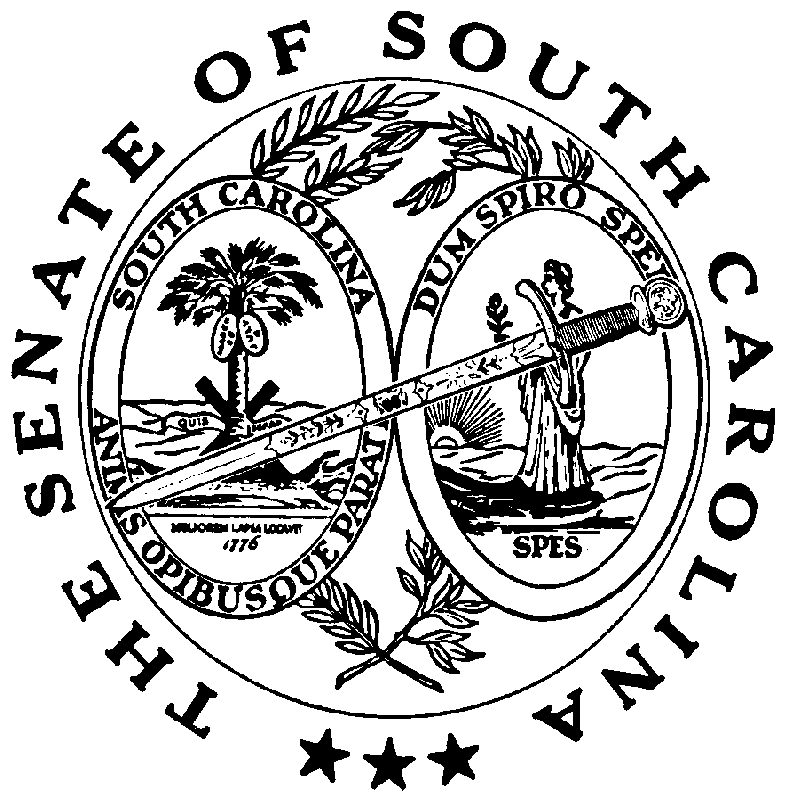 